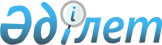 О предоставлении кандидатам помещений для встреч с избирателями
					
			Утративший силу
			
			
		
					Постановление акимата Карасуского района Костанайской области от 27 декабря 2019 года № 218. Зарегистрировано Департаментом юстиции Костанайской области 30 декабря 2019 года № 8847. Утратило силу постановлением акимата Карасуского района Костанайской области от 13 июля 2021 года № 100
      Сноска. Утратило силу постановлением акимата Карасуского района Костанайской области от 13.07.2021 № 100 (вводится в действие по истечении десяти календарных дней после дня его первого официального опубликования).
      В соответствии с пунктом 4 статьи 28 Конституционного закона Республики Казахстан от 28 сентября 1995 года "О выборах в Республике Казахстан" акимат Карасуского района ПОСТАНОВЛЯЕТ:
      1. Предоставить кандидатам на договорной основе помещения для встреч с избирателями согласно приложению к настоящему постановлению.
      2. Признать утратившим силу постановление акимата Карасуского района "О предоставлении кандидатам на договорной основе помещений для встреч с избирателями" от 5 августа 2015 года № 192 (опубликовано 23 сентября 2015 года в газете "Қарасу өңірі", зарегистрировано в Реестре государственной регистрации нормативных правовых актов под № 5880).
      3. Государственному учреждению "Аппарат акима Карасуского района" в установленном законодательством Республики Казахстан порядке обеспечить:
      1) государственную регистрацию настоящего постановления в территориальном органе юстиции;
      2) размещение настоящего постановления на интернет – ресурсе акимата Карасуского района после его официального опубликования.
      4. Контроль за исполнением настоящего постановления возложить на руководителя аппарата акима Карасуского района.
      5. Настоящее постановление вводится в действие по истечении десяти календарных дней после дня его первого официального опубликования. Помещения, предоставляемые на договорной основе кандидатам для встреч с избирателями
					© 2012. РГП на ПХВ «Институт законодательства и правовой информации Республики Казахстан» Министерства юстиции Республики Казахстан
				
      Аким Карасуского района

В. Ионенко
Приложение 
к постановлению акимата
от 27 декабря 2019 года
№ 218
№
Наименование населенного пункта
Помещения для встреч с избирателями
1
село Айдарлы
в здании государственного учреждения "Айдарлинская средняя школа" отдела образования акимата Карасуского района
2
село Жалгыскан 
в здании государственного учреждения "Жалгысканская средняя школа" отдела образования акимата Карасуского района
3
село Жамбыл 
в здании государственного учреждения "Жамбылская основная школа" отдела образования акимата Карасуского района
4
село Комсомольское 
в здании государственного учреждения "Ильичевская средняя школа" отдела образования акимата Карасуского района
5
село Карамырза 
в здании государственного учреждения "Карамырзинская средняя школа" отдела образования акимата Карасуского района
6
село Карасу
в здании государственного коммунального казенного предприятия "Карасуская районная детская школа искусств отдела образования акимата Карасуского района"
7
село Койбагар
в здании государственного учреждения "Станционная средняя школа" отдела образования акимата Карасуского района
8
село Ленино
в здании государственного учреждения "Ленинская средняя школа" отдела образования акимата Карасуского района
9
село Люблинка
в здании государственного учреждения "Люблинская средняя школа" отдела образования акимата Карасуского района
10
село Новопавловка
в здании государственного учреждения "Ключевая средняя школа" отдела образования акимата Карасуского района
11
село Октябрьское
в здании государственного учреждения "Карасуская централизованная библиотечная система отдела культуры и развития языков акимата Карасуского района"
12
село Ушаково
в здании государственного учреждения "Ушаковская основная школа" отдела образования акимата Карасуского района
13
 село Челгаши
в здании государственного учреждения "Челгашинская средняя школа" отдела образования акимата Карасуского района